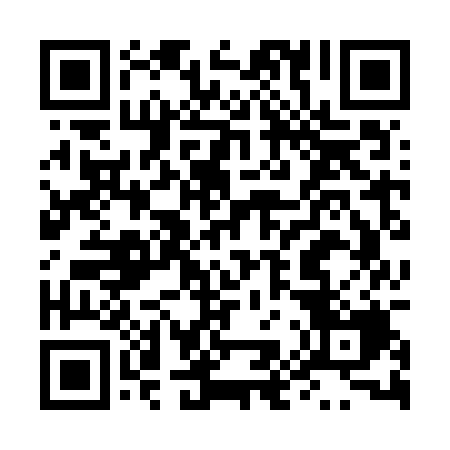 Ramadan times for Baia dos Tigres, AngolaMon 11 Mar 2024 - Wed 10 Apr 2024High Latitude Method: NonePrayer Calculation Method: Muslim World LeagueAsar Calculation Method: ShafiPrayer times provided by https://www.salahtimes.comDateDayFajrSuhurSunriseDhuhrAsrIftarMaghribIsha11Mon5:035:036:1512:233:446:306:307:3812Tue5:045:046:1612:233:446:306:307:3813Wed5:045:046:1612:233:446:296:297:3714Thu5:045:046:1612:223:436:286:287:3615Fri5:045:046:1612:223:436:276:277:3516Sat5:055:056:1612:223:436:276:277:3417Sun5:055:056:1712:213:436:266:267:3418Mon5:055:056:1712:213:436:256:257:3319Tue5:055:056:1712:213:436:246:247:3220Wed5:055:056:1712:213:426:246:247:3121Thu5:065:066:1712:203:426:236:237:3022Fri5:065:066:1812:203:426:226:227:3023Sat5:065:066:1812:203:426:216:217:2924Sun5:065:066:1812:193:416:216:217:2825Mon5:065:066:1812:193:416:206:207:2726Tue5:075:076:1812:193:416:196:197:2727Wed5:075:076:1812:183:406:186:187:2628Thu5:075:076:1912:183:406:186:187:2529Fri5:075:076:1912:183:406:176:177:2430Sat5:075:076:1912:183:406:166:167:2431Sun5:075:076:1912:173:396:156:157:231Mon5:075:076:1912:173:396:146:147:222Tue5:085:086:1912:173:396:146:147:213Wed5:085:086:1912:163:386:136:137:214Thu5:085:086:2012:163:386:126:127:205Fri5:085:086:2012:163:386:116:117:196Sat5:085:086:2012:153:376:116:117:187Sun5:085:086:2012:153:376:106:107:188Mon5:085:086:2012:153:366:096:097:179Tue5:095:096:2112:153:366:096:097:1610Wed5:095:096:2112:143:366:086:087:16